LK –PONEDJELJAK 23.3.2020.ODUZMI: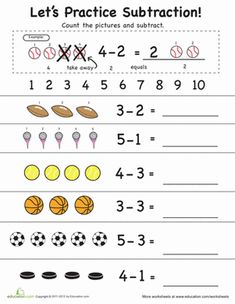 ODUZMI: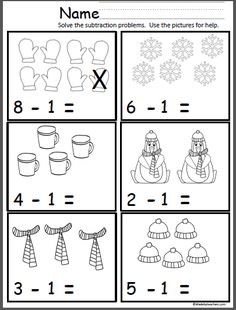 